План-конспект тематического мероприятия «День художника»(подготовительная группа)Цель: Уточнить представления детей о профессии «художник», сформировать интерес к данному виду деятельностиЗадачи: - расширять знания детей о разных видах живописи- развивать зрительное внимание, память- создание условий для развития художественных умений - закреплять умение работать в команде- мотивировать детей к экспериментальной деятельностиВводная частьХудожники, демонстрируя презентацию, рассказывают о своём творчестве, о видах живописи. Уточняют качества, которые помогают им в работе: зрительная память, наблюдательность, внимание…Предлагают детям проявить свои уменияОсновная часть«Кто больше предметов назовёт»Дети делятся по командам. Каждой команде даётся лист с изображениями контуров предметов, наложенных друг на друга. Рассмотрев картинки, лист забирается. Дети из команд по очереди называют,  запомнившиеся предметы. Бал причисляется той команде, которая перечислила наибольшее количество предметов. 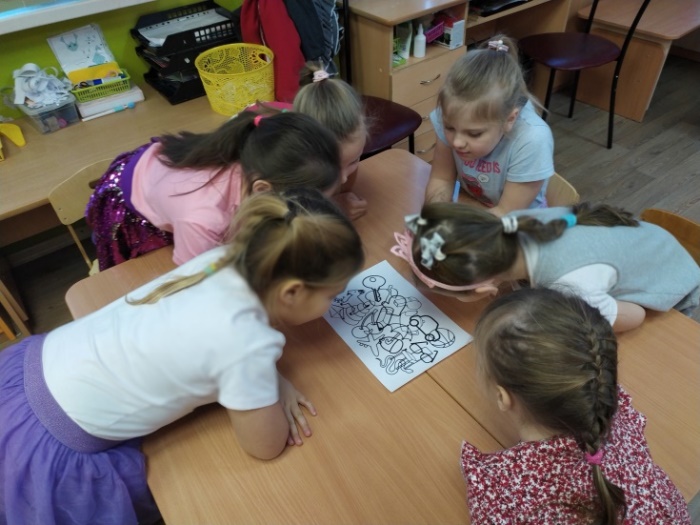 «Составь натюрморт»На экране демонстрируется фотография предметного натюрморта. Ребята должны запомнить, какие предметы и как расположены. После того, как изображение закрывается, двум участникам команды предлагается выбрать необходимые предметы из имеющихся, и повторить натюрморт. После выполнения изображение предъявляется вновь и сравнивается правильность.Задание повторяется для обеих команд. Балл присуждается той команде, которая наиболее точно выполнила натюрморт.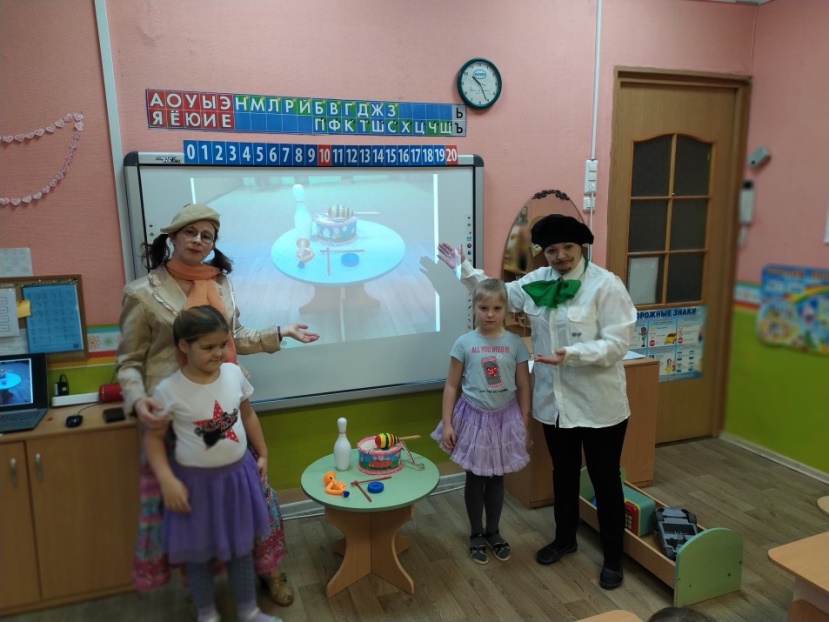 «Нарисуй пейзаж»Перед командами на мольберте изображение пейзажа. Дети из каждой команды, поочерёдно подбегают к своим мольбертам, рисуют по одному элементу картины до тех пор, пока вся картина не будет нарисована.Балл присуждается команде, наиболее точно передавшей все детали, их расположение и цвета пейзажа.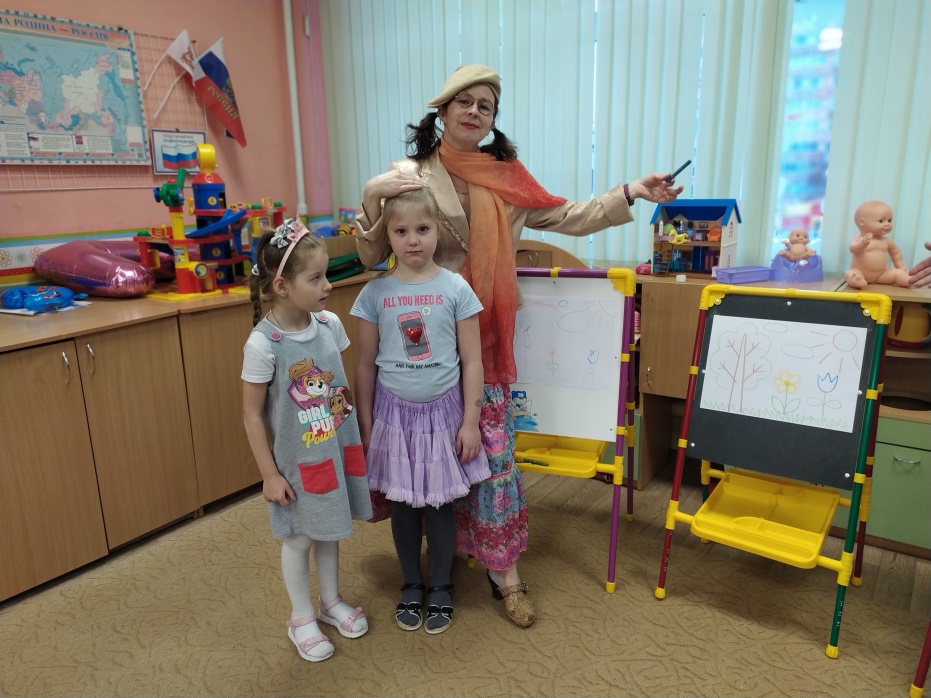 Заключительная часть Художники предлагают провести интересный радужный эксперимент с конфетками «Skittls». Дети раскладывают конфеты по краю белого блюдца, затем аккуратно наливают в него воду. Наблюдают за смешиванием цветов.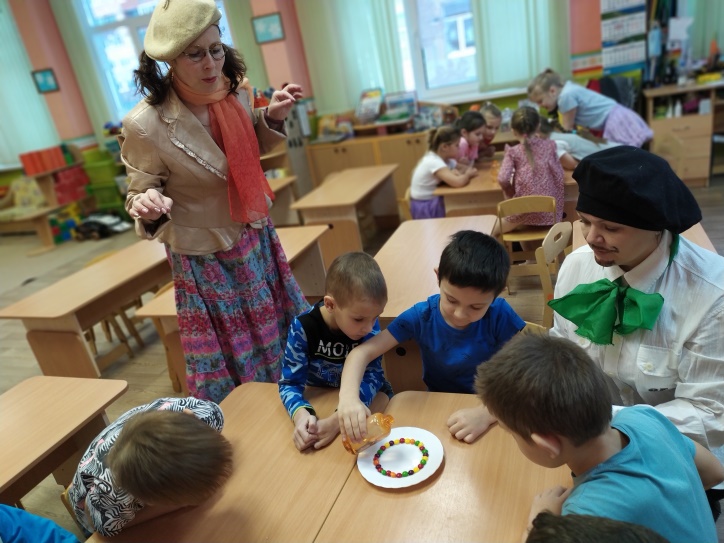 ПРИЛОЖЕНИЕ«Кто больше предметов назовёт»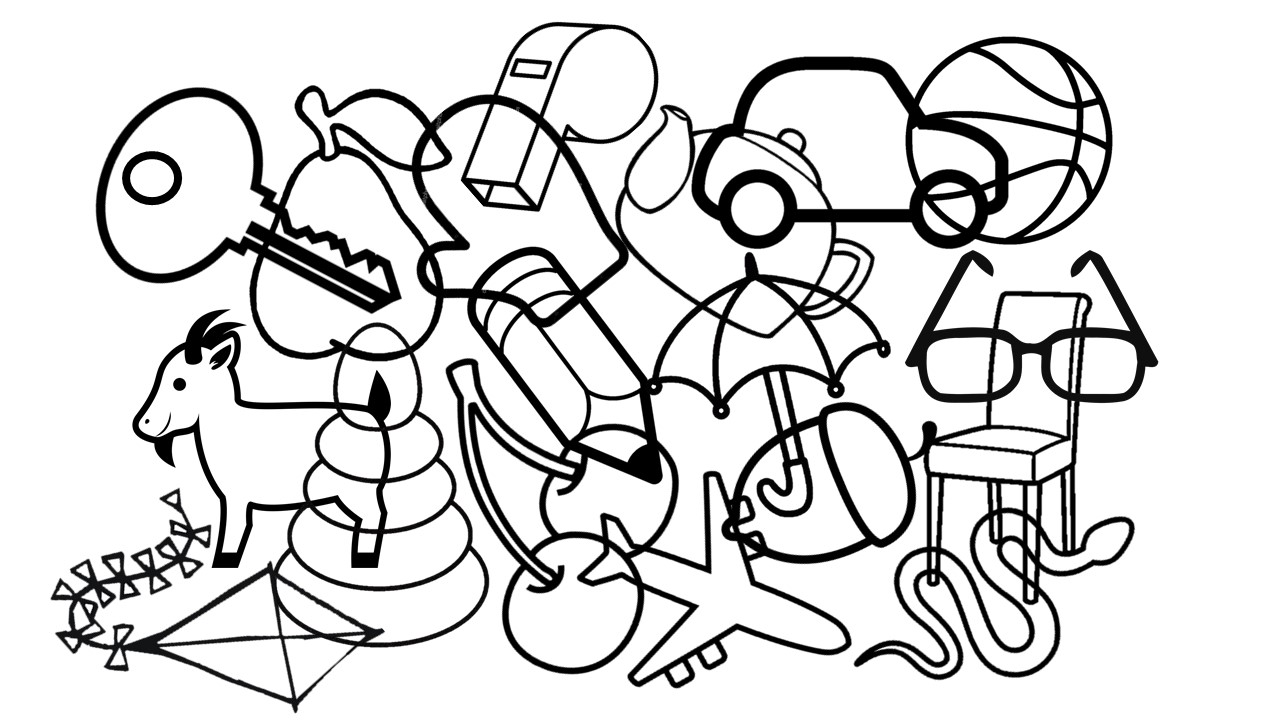 